Powiat Białostocki              SAMODZIELNY PUBLICZNY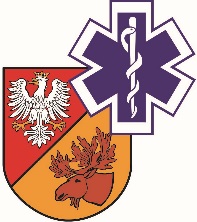                   ZAKŁAD OPIEKI ZDROWOTNEJ W ŁAPACH                  18-100 Łapy, ul. Janusza Korczaka 23                             tel. 85 814 24 38,    85 814 24 39     www.szpitallapy.pl      sekretariat@szpitallapy.pl                                                       NIP: 966-13-19-909			            REGON: 050644804Łapy, 09.10.2023 r.DZP.264.1/5/2023/ZOWszyscy Wykonawcy / Uczestnicy postępowania TREŚĆ PYTAŃ Z UDZIELONYMI ODPOWIEDZIAMIDotyczy postępowania nr DZP.ZO.5/2023Zamawiający, Samodzielny Publiczny Zakład Opieki Zdrowotnej w Łapach, w odpowiedzi na wniosek Wykonawców o wyjaśnienie treści  zapytania ofertowego pn. Świadczenie usług wielobranżowego nadzoru inwestorskiego dla zadania „Przebudowa i remont pomieszczeń 
w budynku przy ul. Korczaka 23 w Łapach oraz przebudowa i remont pomieszczeń w budynku przy ul. Sienkiewicza 7B w Czarnej Białostockiej”, (Znak postępowania: DZP.ZO.5/2023), przekazuje poniżej treść pytań wraz z odpowiedziami:Pytanie nr 1:Czy można złożyć ofertę tylko na 1 pakiet?Odpowiedź: Wykonawca może złożyć ofertę na jeden pakiet zamówienia lub na całość zamówienia.Pytanie nr 2:Kiedy można odbyć wizję lokalną?Odpowiedź: W celu ustalenia terminu wizji należy kontaktować się telefonicznie z Panem Krzysztofem Seredyńskim, tel. (85) 814 24 26, lub pisemnie: e-mail: k.seredyński@szpitallapy.pl 
lub przetargi@szpitallapy.pl Z-ca Dyrektora 
ds. Administracyjno-TechnicznychJerzy Kułakowski